Alpnach, März 2024Ausschreibung Schweizermeisterschaften Kältesystem-Monteur/innen 2024Die Schweizermeisterschaft der Kältesystem-Monteur/innen findet am 31. August 2024 in St. Gallen statt. Wettbewerb Kältesystem-Monteur/innenInsgesamt werden 16 Kandidat/innen zum Wettbewerb zugelassen (jeweils 10 aus der Deutschschweiz, 4 aus der Romandie und 2 aus dem Tessin). Die Wettbewerbsaufgaben werden am Wettkampftag bekannt gegeben.TerminAnreise / Einrichten: 	Freitag, 30. August 2024, ab 16.30 UhrWettkampf / Rückreise:	Samstag, 31. August 2024ZulassungIn der Wegleitung «Schweizermeisterschaften für Kältesystem-Monteur/innen und Kältesystem-Planer/innen» finden Sie die Zulassungsbedingungen und zusätzliche Informationen zum Wettkampf. Anmeldungen nimmt die SVK-Geschäftsstelle gerne mit dem Anmeldeformular, welches unter www.cool-clever.ch/job/berufsmeisterschaften/ zu finden ist, entgegen. Beachten Sie bitte den Anmeldeschluss vom 13. Juni 2024.Zusammen mit dem Anmeldeformular sind einzureichen:Kopie Berufsschulzeugnis (5. Semester)Kopie der Zeugnisse der überbetrieblichen Kurse 1 bis 4Foto (jpg, gif oder png-Format, mind. 675 x 900 Pixel, max. 5 MB)Bis 1. Juli 2024 werden wir informieren, wer an den Schweizermeisterschaften 2024 teilnehmen kann. Bei Fragen wenden Sie sich bitte an unsere Geschäftsstelle (Mail: info@svk.ch, Tel.: 041 670 30 45).Wir freuen uns auf Ihre Teilnahme. Anmeldung Schweizermeisterschaften 2024Bitte Formular elektronisch ausfüllen unter cool-clever.ch/job/berufsmeisterschaftenund bis am 13. Juni 2024 per Mail einsenden an info@svk.ch oder an Schweizerischer Verband für Kältetechnik SVK, Eichistrasse 1, 6055 Alpnach DorfSchweizermeisterschaften 31. August 2024Ich interessiere mich für die Teilnahme an der Schweizermeisterschaft 2024Ich bestätige hiermit die Angaben wahrheitsgetreu ausgefüllt zu haben und willige ein, dass die von mir erzielten Resultate und Rangierung sowie an der Veranstaltung gemachten Bilder öffentlich publiziert werden dürfen.Ort und Datum	UnterschriftEinverständnis LehrbetriebWir sind mit der Teilnahme unserer/unseres Lernenden an der Schweizermeisterschaft 2024 einverstanden.Ort und Datum	UnterschriftBeilagen (bei Anmeldung per Mail bitte Beilagen einscannen und mitsenden):Zeugnis Berufsschule (5. Semester)Zeugnisse überbetriebliche Kurse 1 - 4Foto (jpg, gif oder png-Format, mind. 675 x 900 Pixel, max. 5 MB)Freundliche GrüsseSchweizerischer Verband für Kältetechnik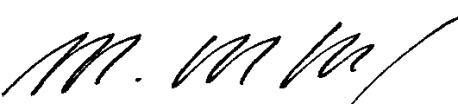 Marco von WylGeschäftsführerNameVornameGeburtsdatumPrivatadressePLZ / OrtTelefon MobileE-Mail privatLehrberufLehrjahr (zum Zeitpunkt der Schweizermeisterschaften)Reguläre Lehre	Zusatzlehre	LehrfirmaAdressePLZ / OrtTelefon BetriebE-Mail BetriebBemerkungen